Številka:  014-7/2020-4Datum:    21. 10. 2020OBČINSKI SVETOBČINA IZOLA – COMUNE DI ISOLA Priloge:Obrazložitev soglasja k imenovanju direktorice JZ Mestne knjižnice Izola;Predlog soglasja (občinski svet) k imenovanju direktorice JZ MKI;Vloga JZ MKI – svet zavoda z dne 18. 9. 2020 in Program dela in vizija razvoja JZ MKI (priloga kandidatke k prijavi na razpis);Odlok o ustanovitvi JZ MKI (Uradne objave Občine Izola, št. 9/17-UPB in 18/20).O b r a z l o ž i t e v:Svet Javnega zavoda Mestne knjižnice Izola (v nadaljevanju JZ MKI) je dne 22. 9. 2020, z dopisom št. 157−021/20 zaprosil občino kot ustanoviteljico za izdajo soglasja k imenovanju direktorice Mestne knjižnice Izola.Na podlagi 17. člena Zakona o knjižničarstvu (Uradni list RS, št. 87/01, 96/02 – ZUJIK in 92/15) in 21. člena Odloka o ustanovitvi Javnega zavoda Mestna knjižnica Izola (Uradne objave Občine Izola, št. 9/17-UPB1 in 18/20) je Svet JZ MKI na 8. redni seji dne 27. 8. 2020 sprejel sklep, s katerim Svet JZ MKI pristopi k izvedbi razpisa za direktorja/ico JZ MKI za mandatno dobo petih (5) let.Javni razpis za delovno mesto direktorja/ice Mestne knjižnice Izola je bil objavljen v uradnem listu (št. 118/2020 dne 4. 9. 2020), v Mandraču (št. 1363 dne 3. 9. 2020) in v Primorskih novicah (št. 94 dne 3. 9. 2020). Na razpis se je kot edina kandidatka prijavila dosedanja direktorica Mestne knjižnice Izola Marina Hrs, ki je podala popolno vlogo in izpolnjuje razpisane pogoje.Svet JZ MKI je na 9. redni seji dne 17. 9. 2020 sprejel sklep, da se za direktorico JZ MKI predlaga Marino Hrs.17. člen Zakona o knjižničarstvu  (Uradni list RS, št. 87/01, 96/02 – ZUJIK in 92/15) določa, da direktorja/ico splošne knjižnice imenuje svet splošne knjižnice na podlagi javnega razpisa. Svet si mora pred imenovanjem direktorja pridobiti soglasje občine ustanoviteljice, če občina ustanoviteljica ne odgovori v roku 60 dni, se šteje, da je bilo soglasje podano.V skladu s tretjim odstavkom 21. člena Odloka o ustanovitvi Javnega zavoda Mestna knjižnica Izola mora Svet JZ MKI pred imenovanjem direktorja/ice pridobiti soglasje občine ustanoviteljice ter mnenje strokovnih delavcev knjižnice. Šesti odstavek istega člena določa, da, če občina ustanoviteljica ne odgovori v roku 60 dni, se šteje, da je bilo soglasje podano oziroma mnenje pozitivno. Članom občinskega sveta predlagamo, da obravnavajo in sprejmejo predloženo soglasje k imenovanju Marine Hrs za direktorico Javnega zavoda Mestna knjižnica Izola za naslednje petletno (5) mandatno obdobje.PREDLOGŠtevilka: 014-7/2020Datum:Na podlagi 29. člena Zakona o lokalni samoupravi (Uradni list RS, št. 94/07 – uradno prečiščeno besedilo, 76/08, 79/09, 51/10, 40/12 – ZUJF, 14/15 – ZUUJFO, 11/18 – ZSPDSLS-1 in 30/18), 21. člena Odloka o ustanovitvi Javnega zavoda Mestna knjižnica Izola (Uradne objave Občine Izola, št. 9/17-uradno prečiščeno besedilo in 18/20) in 30. člena Statuta Občine Izola (Uradne objave Občine Izola, št. 5/18-uradno prečiščeno besedilo) je Občinski svet Občine Izola na svoji ……….. seji dne ....................... sprejel naslednjiS O G L A S J Ek imenovanju direktorice Javnega zavoda Mestna knjižnica Izola1.Občinski svet Občine Izola daje soglasje k imenovanju Marine Hrs, s stalnim prebivališčem Manžan 33, Koperza direktorico Javnega zavoda Mestna knjižnica Izola za mandatno obdobje petih (5) let.2.To soglasje velja takoj.Sklep prejmejo:Mestna knjižnica Izola – svet zavoda;Imenovani;Urad za družbene dejavnosti.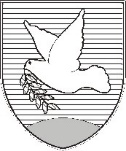 OBČINA IZOLA – COMUNE DI ISOLAžupan – IL SINDACO Sončno nabrežje 8 – Riva del Sole 86310 Izola – IsolaTel: 05 66 00 100E-mail: posta.oizola@izola.siWeb: http://www.izola.si/ZADEVA:SOGLASJE OBČINSKEGA SVETA K IMENOVANJU DIREKTORICE JAVNEGA ZAVODA MESTNA KNJIŽNICA IZOLAZAKONSKA PODLAGA:Zakon o uresničevanju javnega interesa za kulturo (Uradni list RS, št. 77/07-uradno prečiščeno besedilo, 56/08, 4/10, 20/11, 111/13, 68/16, 61/17 in 21/18 – ZNOrg), Zakon o knjižničarstvu (Uradni list RS, št. 87/01, 96/02 – ZUJIK in 92/15), Zakon o zavodih (Uradni list RS, št. 12/91, 8/96, 36/00 – ZPDZC in 127/06 – ZJZP), Zakon o lokalni samoupravi (Uradni list RS, št. 94/07 – uradno prečiščeno besedilo, 76/08, 79/09, 51/10, 40/12 – ZUJF, 14/15 – ZUUJFO, 11/18 – ZSPDSLS-1, 30/18, 61/20 – ZIUZEOP-A in 80/20 – ZIUOOPE), 21. člen Odloka o ustanovitvi Javnega zavoda Mestna knjižnica Izola (Uradne objave Občine Izola, št. 9/17-uradno prečiščeno besedilo in 18/20) in 30. člen Statuta Občine Izola (Uradne objave Občine Izola, št. 5/18-uradno prečiščeno besedilo)PRIPRAVLJAVEC GRADIVA:URAD ZA DRUŽBENE DEJAVNOSTIPOROČEVALEC:Kristina Zelić, podsekretar – Vodja UDDPripravila:Milka BauerVišji svetovalec za področjekulture, športa in dejavnosti mladihKristina ZelićPodsekretar – Vodja UDDDanilo MarkočičŽupanOBČINA IZOLA – COMUNE DI ISOLAOBČINSKI SVET – CONSIGLIO COMUNALE Sončno nabrežje 8 – Riva del Sole 86310 Izola – IsolaTel: 05 66 00 100E-mail: posta.oizola@izola.siWeb: http://www.izola.si/         Ž u p a n                                                                             Danilo MARKOČIČ